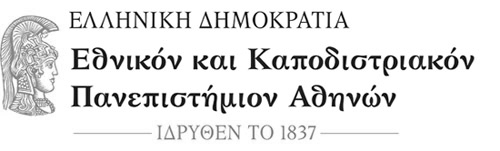 ΣΧΟΛΗ ΕΠΙΣΤΗΜΩΝ ΤΗΣ ΑΓΩΓΗΣΠΑΙΔΑΓΩΓΙΚΟ ΤΜΗΜΑΔΗΜΟΤΙΚΗΣ ΕΚΠΑΙΔΕΥΣΗΣ                                                                                                                     ΠΡΟΣ                                                                                     ΤΗΝ ΣΧΟΛΗ ΕΠΙΣΤΗΜΩΝ ΤΗΣ ΑΓΩΓΗΣ                                                                                     ΓΡΑΜΜΑΤΕΙΑ                                                                                                            ΠΑΙΔΑΓΩΓΙΚΟΥ ΤΜΗΜΑΤΟΣ  ΔΗΜΟΤΙΚΗΣ ΕΚΠΑΙΔΕΥΣΗΣ                       ΑΙΤΗΣΗ                                                                                        Σας υποβάλλω τα νόμιμα δικαιολογητικά                                                                                        για την μετεγγραφή μου:1. Φωτοτυπία Αστυνομικής Ταυτότητας 2.   3.  4.  5.ΚΑΤΗΓΟΡΙΑ ΜΕΤΕΓΓΡΑΦΗΣ:                      Αθήνα           / 12 /2020                   Ο/Η Αιτών/ούσα        ΕΠΩΝΥΜΟ:                    ΟΝΟΜΑ:         ΟΝΟΜΑ ΠΑΤΕΡΑ:         ΟΝΟΜΑ ΜΗΤΕΡΑΣ:           ΗΜΕΡΟΜΗΝΙΑ ΓΕΝΝΗΣΗΣ:                   ΤΟΠΟΣ ΓΕΝΝΗΣΗΣ:                ΚΑΤΟΙΚΙΑ ΠΕΡΙΟΧΗ:                  ΟΔΟΣ:             Τ.Κ.:             Τηλέφωνο:           Κιν Τηλέφωνο:E:MAIL:                                        ΑΡΙΘΜΟΣ Δ.Α.Τ.:                 ΕΚΔΟΥΣΑ ΑΡΧΗ:                ΜΟΝΙΜΗ ΚΑΤΟΙΚΙΑ ΓΟΝΕΩΝ:                                         ΠΕΡΙΟΧΗ:                   ΟΔΟΣ: Τ.Κ.:                  Τηλέφωνο:                           Κιν Τηλέφωνο: